Голос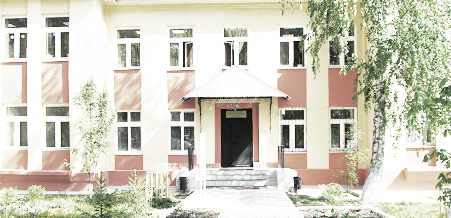 ДУБРАВЫПЕЧАТНОЕ СРЕДСТВО ИНФОРМАЦИИ АДМИНИСТРАЦИИ ГОРОДСКОГО ПОСЕЛЕНИЯ ПЕТРА ДУБРАВА муниципального района Волжский Самарской области   Четверг  29  октября  2020 года                                                                         № 29  (178)                           ОФИЦИАЛЬНОЕ ОПУБЛИКОВАНИЕИнформация о государственной программе Самарской области «Поддержка инициатив населения муниципальных образований в Самарской области» на 2017-2025 годы, утвержденной постановлением Правительства Самарской области от 17.05.2017 №323ПРОТОКОЛ № 1собрания граждангородского поселения  Петра Дубрава муниципального района Волжский Самарской области по инициированию общественного проекта «Зелёный шум» - озеленение парка в поселке городского типа Петра Дубрава название населенных пунктов, участвующих в собрании:п.г.т. Петра Дубрава1 этап:Дата проведения собрания: "20" октября  2020 г.Место проведения собрания: Самарская область, Волжский район, п.г.т. Петра Дубрава, ул.Коммунаров, 4 (здание Дома Культуры, зрительный зал)Открытие собрания: 09 часов 00 минут.Собрание закрыто:   09 часов 30 минут.Жители, территории прилегающей к парку в пределах улиц: Физкультурная, Южная, Коммунаров, имеющие право участвовать в собрании – 750 человек Зарегистрированные участники собрания - 50 человек 2 этап:Дата проведения собрания: "20" октября  2020 г.Место проведения собрания: Самарская область, Волжский район, п.г.т. Петра Дубрава, ул.Коммунаров, 4 (здание Дома Культуры, зрительный зал)Открытие собрания: 09 часов 40 минут.Собрание закрыто:   10 часов 10 минут.Жители, территории прилегающей к парку в пределах улиц: Физкультурная, Южная, Коммунаров, имеющие право участвовать в собрании – 748 человек Зарегистрированные участники собрания - 50 человек3 этап:Дата проведения собрания: "20" октября  2020 г.Место проведения собрания: Самарская область, Волжский район, п.г.т. Петра Дубрава, ул.Коммунаров, 4 (здание Дома Культуры, зрительный зал)Открытие собрания: 10 часов 20 минут.Собрание закрыто:   10 часов 50 минут.Жители, территории прилегающей к парку в пределах улиц: Физкультурная, Южная, Коммунаров, имеющие право участвовать в собрании – 748 человек Зарегистрированные участники собрания - 50 человек4 этап:Дата проведения собрания: "20" октября  2020 г.Место проведения собрания: Самарская область, Волжский район, п.г.т. Петра Дубрава, ул.Коммунаров, 4 (здание Дома Культуры, зрительный зал)Открытие собрания: 11 часов 00 минут.Собрание закрыто:   11 часов 30 минут.Жители, территории прилегающей к парку в пределах улиц: Физкультурная, Южная, Коммунаров, имеющие право участвовать в собрании – 748 человек Зарегистрированные участники собрания - 50 человек5 этап:Дата проведения собрания: "20" октября  2020 г.Место проведения собрания: Самарская область, Волжский район, п.г.т. Петра Дубрава, ул.Коммунаров, 4 (здание Дома Культуры, зрительный зал)Открытие собрания: 11 часов 40 минут.Собрание закрыто:   12 часов 10 минут.Жители, территории прилегающей к парку в пределах улиц: Физкультурная, Южная, Коммунаров, имеющие право участвовать в собрании – 748 человек Зарегистрированные участники собрания - 50 человекПредседатель собрания: Кашина Инга ВладимировнаСекретарь собрания:  Боярова Валентина ВасильевнаСостав Президиума собрания:1.  Кашина Инга Владимировна;2.  Боярова Валентина Васильевна;3. Крашенинников Владимир Александрович - Глава городского поселения Петра Дубрава;Приглашенные:Чернышов Геннадий Васильевич - заместитель Главы городского поселения Петра Дубрава;Арефьева Светлана Александровна - ведущий специалист Администрации городского поселения  Петра Дубрава.Повестка дня:1. Информация о государственной программе Самарской области «Поддержка инициатив населения муниципальных образований в Самарской области» на 2017-2025 годы, об условиях участия в ней и проекте, возможном к реализации на территории городского поселения Петра Дубрава.2. О проекте  «Зелёный шум» - озеленение парка в поселке городского типа Петра Дубрава.3.О составе проектной группы по реализации общественного проекта.4.О пожертвованиях со стороны населения на софинансирования общественного проекта.5. Об общественном контроле за реализации общественного проекта.По первому вопросу  повестки дня:Выступила Кашина Инга Владимировна с информацией о государственной программе Самарской области «Поддержка инициатив населения муниципальных образований в Самарской области» на 2017-2025 годы утвержденной постановлением Правительства Самарской области от 17.05.2017 №323 и условиях участия в ней.Решили: - Принять к сведению информацию об условиях участия в программе поддержки инициатив граждан, считать целесообразным участие в ней муниципального образования.Результаты голосования:"за" – 50 голосов;"против" - 0 голосов;"воздержались" - 0 голосов.По второму повестки дня:Выступила Боярова Валентина Васильевна: «Считаю наиболее острой проблемой – ликвидация аварийных деревьев и посадка новых в поселковом парке п.г.т. Петра Дубрава. Предлагаю принять участие в Государственной программе Самарской области «Поддержка инициатив населения муниципальных образований в Самарской области» на 2017-2025 годы по направлению: «Организация мероприятий по охране, защите, воспроизводству городских лесов, расположенных в границах населенных пунктов поселения» и разработать общественный проект: «Зелёный шум» - озеленение парка в поселке городского типа Петра Дубрава.Решили:- Принять участие в государственной программе Самарской области «Поддержка инициатив населения муниципальных образований в Самарской области» на 2017-2025 годы по направлению: «Организация мероприятий по охране, защите, воспроизводству городских лесов, расположенных в границах населенных пунктов поселения» с общественным проектом: «Зелёный шум» - озеленение парка в поселке городского типа Петра Дубрава.Результаты голосования:"за" – 50 голосов;"против" - 0 голосов;"воздержались" - 0 голосов.По третьему вопросу повестки дня выступила – Кузина Любовь Михайловна, которая сообщила о необходимости создания проектной группы для организации работы в рамках государственной программы Самарской области «Поддержка инициатив населения муниципальных образований в Самарской области» на 2017-2025 годы, утвержденной постановлением Правительства Самарской области от 17.05.2017 №323Присутствующие инициативу поддержали, замечаний, предложений не последовало.Предложен следующий состав проектной группы:-Крашенинников Владимир Александрович -Бибаев Валерий Федорович-Арефьева Светлана Александровна-Сурков Евгений Николаевич-Сачивко Виктория Петровна-Боярова Валентина ВасильевнаРезультаты голосования:"за" – 50 голосов;"против" - 0 голосов;"воздержались" – 0 голосов.По четвертому вопросу повестки дня выступил – Крашенинников Владимир Александрович:  общая стоимость реализации  общественного  проекта  составит  - 1 475 000 руб. - 100%        Бюджет городского поселения Петра Дубрава –  221 250 руб. – 15,00 %        Вклад населения (физических и юридических лиц) – 280 250 руб. - 19,00 %Нефинансовой вклад со стороны населения может быть следующим: вырубка кустарника, уборка травы, погрузка и вывоз мусора частным грузовым транспортом, участие в посадке новых деревьев.Присутствующие инициативу поддержали, замечаний, предложений не последовало.Решили: Вклад граждан поселения Петра Дубрава  совместно с вкладом индивидуальных предпринимателей и юридических лиц составит всего: 280 250 рублей. Предусмотреть нефинансовый вклад жителей в виде работ по уборке территории, на которой будут посажены новые деревья.Результаты голосования:"за"- 50 голосов;"против" - 0 голосов;"воздержались" - 0 голосов.По пятому вопросу повестки дня выступили: Кашина Инга Владимировна, Чернышов Геннадий Васильевич, Сокур Владимир Михайлович, Сачивко Виктория Петровна.Предложено: Организовать общественный контроль за реализацией проекта следующим образом: проводить приемку каждого этапа реализации проекта с участием представителей проектной группы, информацию о ходе работ систематически размещать в газете «Голос Дубравы» и на сайте администрации поселения, Главе поселения отчитаться о реализации проекта на ежегодном сходе жителей поселения. Посаженые вновь деревья предложено передать для содержания в БУ «Петра-Дубравское»,  которое будет  проводить текущий уход за деревьями, а также уборку территории с привлечением жителей во время месячников по благоустройству (осень, весна).Решили: проводить приемку каждого этапа реализации проекта исключительно с участием представителей проектной группы, информацию о ходе работ  систематически размещать в газете «Голос Дубравы» и на сайте администрации поселения, Главе поселения отчитаться о реализации проекта на ежегодном сходе жителей поселения. Рекомендовать Главе поселения территорию со вновь посаженными деревьями передать для содержания в БУ «Петра-Дубравское»,  которое будет  проводить уход за деревьями, а также уборку территории с привлечением жителей во время месячников по благоустройству (осень, весна).Результаты голосования:"за" – 50 голосов;"против" - 0 голосов;"воздержались" – 0 голосов.Председатель собрания __________________ И.В.КашинаСекретарь собрания       __________________ В.В.БояроваПояснительная запискак проектам постановлений о предоставлении разрешения на условно разрешенный вид использования земельного участка Проекты постановлений о предоставлении разрешения на условно разрешенный вид использования земельного участка «Личное подсобное хозяйство» подготовлены на основании заявлений, поступивших от: - Корольковой А.А. в отношении земельного участка с кадастровым номером 63:17:0302012:386, расположенного по адресу: Самарская обл., Волжский район, городское поселение Петра Дубрава, ул. Яблочная,  уч. № 382, в территориальной зоне Ж7 «Зона садового строительства»;- Гавриловой О.А. в отношении земельного участка с кадастровым номером 63:17:0302012:1130, расположенного по адресу: Самарская обл., Волжский район, городское поселение Петра Дубрава, ул. Московская, уч. № 8А,    в территориальной зоне Ж7 «Зона садового строительства»;- Шагимарданова Р.Г. в отношении земельного участка с кадастровым номером 63:17:0302012:1197, расположенного по адресу: Самарская обл., Волжский район, городское поселение Петра Дубрава, СДТ «Дубрава»,    в территориальной зоне Ж7 «Зона садового строительства»;- Пазяева Г.В. в отношении земельного участка с кадастровым номером 63:17:0302012:383, расположенного по адресу: Самарская обл., Волжский район, городское поселение Петра Дубрава, СДТ «Дубрава»,   уч. № 867, в территориальной зоне Ж7 «Зона садового строительства»;- Дугушевой Е.А. в отношении земельного участка с кадастровым номером 63:17:0302012:1091, расположенного по адресу: Самарская обл., Волжский район, городское поселение Петра Дубрава, ул. Яблочная, уч. № 600,  в территориальной зоне Ж7 «Зона садового строительства»; земельного участка с кадастровым номером 63:17:0302012:287, расположенного по адресу: Самарская обл., Волжский район, городское поселение Петра Дубрава, ул. Яблочная, уч. № 600А, в территориальной зоне Ж7 «Зона садового строительства».Глава городского поселения Петра Дубравамуниципального района ВолжскийСамарской области					   	     В.А.КрашенинниковАДМИНИСТРАЦИЯ ГОРОДСКОГО ПОСЕЛЕНИЯ ПЕТРА ДУБРАВА  МУНИЦИПАЛЬНОГО РАЙОНА ВОЛЖСКИЙ САМАРСКОЙ ОБЛАСТИПОСТАНОВЛЕНИЕот «28» октября 2020 года №287 О проведении публичных слушаний по проектам постановлений
о предоставлении разрешения на условно разрешенный вид использования земельного участка На основании заключения комиссии по подготовке Правил землепользования и застройки городского поселения Петра Дубрава муниципального района Волжский Самарской области от 23.10.2020, в соответствии со статьей 39 Градостроительного кодекса Российской Федерации, рассмотрев заявления правообладателей земельных участков о предоставлении разрешения на условно разрешенный вид использования земельного участка, руководствуясь статьей 28 Федерального закона от 06.10.2003 № 131-ФЗ «Об общих принципах организации местного самоуправления в Российской Федерации», Уставом городского поселения Петра Дубрава муниципального района Волжский Самарской области, Порядком организации и проведения общественных обсуждений или публичных слушаний по вопросам градостроительной деятельности на территории городского поселения Петра Дубрава муниципального района Волжский Самарской области, утвержденным решением Собрания представителей городского поселения Петра Дубрава муниципального района Волжский Самарской области от 30.09.2019 № 151, Администрация городского поселения Петра Дубрава муниципального района Волжский Самарской области ПОСТАНОВЛЯЕТ:1. Провести на территории городского поселения Петра Дубрава муниципального района Волжский Самарской области публичные слушания по проектам постановлений Администрации городского поселения Петра Дубрава муниципального района Волжский Самарской области   «О предоставлении разрешения на условно разрешенный вид использования земельного участка» (далее – проекты постановлений), указанных в приложениях № 1 - № 5 к настоящему постановлению.2. Информационным материалом к проектам постановлений  является пояснительная записка к ним.3. Срок проведения публичных слушаний по проектам постановлений –  с 29 октября 2020 года по 22 ноября 2020 года.4. Срок проведения публичных слушаний исчисляется со дня оповещения жителей городского поселения Петра Дубрава муниципального района Волжский Самарской области (официального опубликования настоящего постановления) до дня официального опубликования заключения о результатах публичных слушаний.5. Организатором публичных слушаний является Администрация городского поселения Петра Дубрава муниципального района Волжский Самарской области (далее – Администрация).6. Представление участниками публичных слушаний предложений и замечаний по проектам постановлений, а также их учет осуществляется в соответствии с требованиями статьи 5.1 Градостроительного кодекса Российской Федерации.7. Место проведения публичных слушаний (место ведения протокола публичных слушаний) в городском поселении Петра Дубрава муниципального района Волжский Самарской области: 443546, Самарская область, Волжский район, поселок городского типа Петра Дубрава,              ул. Климова, д. 7.8. Провести мероприятие по информированию жителей поселения по вопросу публичных слушаний (собрание граждан) 10 ноября 2020 года в 16:00, по адресу: 443546, Самарская область, Волжский район, поселок городского типа Петра Дубрава, ул. Климова, д. 7.9. Датой открытия экспозиции считается дата официального опубликования проектов постановлений и их размещение на официальном сайте Администрации городского поселения Петра Дубрава муниципального района Волжский Самарской области в информационно-коммуникационной сети «Интернет» http://петра-дубрава.рф/ (далее – официальный сайт поселения) в порядке, установленном пунктом 1 части 8 статьи 5.1 Градостроительного кодекса Российской Федерации.Экспозиция проводится в срок до даты окончания публичных слушаний.Во исполнение Постановления Губернатора Самарской области    от 30.06.2020 № 150 «О мерах по обеспечению санитарно-эпидемиологического благополучия населения в связи с распространением новой коронавирусной инфекции (COVID-19) на территории Самарской области», протокола заседания оперативного штаба по предупреждению завоза и распространения новой коронавирусной инфекции на территории Самарской области от 28 сентября 2020 года № 69, посещение экспозиции Проекта возможно по предварительной записи, по телефону 226-16-15, в рабочие дни (с понедельника по пятницу) с 10.00 до 16.00, с учетом мер по обеспечению санитарно-эпидемиологического благополучия населения.11. Прием замечаний и предложений от жителей поселения и иных заинтересованных лиц по проектам постановлений прекращается 15 ноября 2020 года.12. Назначить лицом, ответственным за ведение протокола публичных слушаний, протокола мероприятия по информированию жителей поселения по вопросу публичных слушаний, В.Ф. Бибаева.13. Настоящее постановление является оповещением о начале публичных слушаний и подлежит опубликованию в газете «Голос Дубравы» и размещению на официальном сайте поселения.14. Администрация в целях заблаговременного ознакомления жителей поселения и иных заинтересованных лиц с проектами постановлений обеспечить:официальное опубликование проектов постановлений в газете «Голос Дубравы»;размещение проектов постановлений на официальном сайте поселения;беспрепятственный доступ к ознакомлению с проектами постановлений в здании Администрации поселения (в соответствии с режимом работы Администрации поселения), с учетом мер по обеспечению санитарно-эпидемиологического благополучия населения.15. В случае, если настоящее постановление, проекты постановлений будут опубликованы позднее календарной даты начала публичных слушаний, указанной в пункте 3 настоящего постановления, то дата начала публичных слушаний исчисляется со дня официального опубликования настоящего постановления. При этом установленные в настоящем постановлении календарная дата, до которой осуществляется прием замечаний и предложений от жителей поселения и иных заинтересованных лиц, а также дата окончания публичных слушаний переносятся на соответствующее количество дней.Глава городского поселения Петра Дубравамуниципального района ВолжскийСамарской области	  				               В.А.КрашенинниковПриложение № 1к постановлению Администрациигородского поселения Петра Дубрава муниципального район ВолжскийСамарской областиот 28.10.2020 № 287ПРОЕКТАдминистрацияГОРОДСКОГО ПОСЕЛЕНИЯ ПЕТРА ДУБРАВАМУНИЦИПАЛЬНОГО РАЙОНА Волжский САМАРСКОЙ ОБЛАСТИПОСТАНОВЛЕНИЕот ____________ 2020 года № ______О предоставлении разрешения на условно разрешенный вид использования земельного участка с кадастровым номером63:17:0302012:386Рассмотрев заявление Корольковой А.А. о предоставлении разрешения на условно разрешенный вид использования земельного участка, в соответствии со статьей 39 Градостроительного кодекса Российской Федерации, с учетом заключения о результатах публичных слушаний от __________ по проекту постановления о предоставлении разрешения на условно разрешенный вид использования земельного участка, опубликованного в газете «Голос Дубравы» от _________________, руководствуясь Уставом городского поселения Петра Дубрава муниципального района Волжский Самарской области, Администрация городского поселения Петра Дубрава муниципального района Волжский Самарской области ПОСТАНОВЛЯЕТ:1.  Предоставить разрешение на условно разрешенный вид использования земельного участка «Личное подсобное хозяйство» в отношении земельного участка с кадастровым номером 63:17:0302012:386, расположенного в границах территориальной зоны Ж7 «Зона садового строительства»  по адресу: Самарская область, Волжский район, поселок городского типа Петра Дубрава, ул. Яблочная, участок № 382.2.  Опубликовать настоящее постановление в газете «Голос Дубравы» и разместить на официальном сайте Администрации городского поселения Петра Дубрава муниципального района Волжский Самарской области в информационно-коммуникационной сети «Интернет».3.  Настоящее постановление вступает в силу со дня его официального опубликования.Приложение № 2к постановлению Администрациигородского поселения Петра Дубрава муниципального район ВолжскийСамарской областиот 28.10.2020 № 287ПРОЕКТАдминистрацияГОРОДСКОГО ПОСЕЛЕНИЯ ПЕТРА ДУБРАВАМУНИЦИПАЛЬНОГО РАЙОНА Волжский САМАРСКОЙ ОБЛАСТИПОСТАНОВЛЕНИЕот ____________ 2020 года № ______О предоставлении разрешения на условно разрешенный вид использования земельного участка с кадастровым номером63:17:0302012:1130Рассмотрев заявление Гавриловой О.А. о предоставлении разрешения на условно разрешенный вид использования земельного участка, в соответствии со статьей 39 Градостроительного кодекса Российской Федерации, с учетом заключения о результатах публичных слушаний от __________ по проекту постановления о предоставлении разрешения на условно разрешенный вид использования земельного участка, опубликованного в газете «Голос Дубравы» от _________________, руководствуясь Уставом городского поселения Петра Дубрава муниципального района Волжский Самарской области, Администрация городского поселения Петра Дубрава муниципального района Волжский Самарской области ПОСТАНОВЛЯЕТ:1.  Предоставить разрешение на условно разрешенный вид использования земельного участка «Личное подсобное хозяйство» в отношении земельного участка с кадастровым номером 63:17:0302012:1130, расположенного в границах территориальной зоны Ж7 «Зона садового строительства»  по адресу: Самарская область, Волжский район, поселок городского типа Петра Дубрава, ул. Московская, участок № 8А.2.  Опубликовать настоящее постановление в газете «Голос Дубравы» и разместить на официальном сайте Администрации городского поселения Петра Дубрава муниципального района Волжский Самарской области в информационно-коммуникационной сети «Интернет».3.  Настоящее постановление вступает в силу со дня его официального опубликования.Приложение № 3к постановлению Администрациигородского поселения Петра Дубрава муниципального район ВолжскийСамарской областиот 28.10.2020 № 287ПРОЕКТАдминистрацияГОРОДСКОГО ПОСЕЛЕНИЯ ПЕТРА ДУБРАВАМУНИЦИПАЛЬНОГО РАЙОНА Волжский САМАРСКОЙ ОБЛАСТИПОСТАНОВЛЕНИЕот ____________ 2020 года № ______О предоставлении разрешения на условно разрешенный вид использования земельного участка с кадастровым номером63:17:0302012:1197Рассмотрев заявление Шагимарданова Р.Г. о предоставлении разрешения на условно разрешенный вид использования земельного участка, в соответствии со статьей 39 Градостроительного кодекса Российской Федерации, с учетом заключения о результатах публичных слушаний от __________ по проекту постановления о предоставлении разрешения на условно разрешенный вид использования земельного участка, опубликованного в газете «Голос Дубравы» от _________________, руководствуясь Уставом городского поселения Петра Дубрава муниципального района Волжский Самарской области, Администрация городского поселения Петра Дубрава муниципального района Волжский Самарской области ПОСТАНОВЛЯЕТ:1.  Предоставить разрешение на условно разрешенный вид использования земельного участка «Личное подсобное хозяйство» в отношении земельного участка с кадастровым номером 63:17:0302012:1197, расположенного в границах территориальной зоны Ж7 «Зона садового строительства»  по адресу: Самарская область, Волжский район, поселок городского типа Петра Дубрава, СДТ «Дубрава».2.  Опубликовать настоящее постановление в газете «Голос Дубравы» и разместить на официальном сайте Администрации городского поселения Петра Дубрава муниципального района Волжский Самарской области в информационно-коммуникационной сети «Интернет».3.  Настоящее постановление вступает в силу со дня его официального опубликования.Приложение № 4к постановлению Администрациигородского поселения Петра Дубрава муниципального район ВолжскийСамарской областиот 28.10.2020 № 287ПРОЕКТАдминистрацияГОРОДСКОГО ПОСЕЛЕНИЯ ПЕТРА ДУБРАВАМУНИЦИПАЛЬНОГО РАЙОНА Волжский САМАРСКОЙ ОБЛАСТИПОСТАНОВЛЕНИЕот ____________ 2020 года № ______О предоставлении разрешения на условно разрешенный вид использования земельного участка с кадастровым номером63:17:0302012:383Рассмотрев заявление Пазяева Г.В. о предоставлении разрешения на условно разрешенный вид использования земельного участка, в соответствии со статьей 39 Градостроительного кодекса Российской Федерации, с учетом заключения о результатах публичных слушаний от __________ по проекту постановления о предоставлении разрешения на условно разрешенный вид использования земельного участка, опубликованного в газете «Голос Дубравы» от _________________, руководствуясь Уставом городского поселения Петра Дубрава муниципального района Волжский Самарской области, Администрация городского поселения Петра Дубрава муниципального района Волжский Самарской области ПОСТАНОВЛЯЕТ:1.  Предоставить разрешение на условно разрешенный вид использования земельного участка «Личное подсобное хозяйство» в отношении земельного участка с кадастровым номером 63:17:0302012:383, расположенного в границах территориальной зоны Ж7 «Зона садового строительства»  по адресу: Самарская область, Волжский район, поселок городского типа Петра Дубрава, СДТ «Дубрава», участок № 867.2.  Опубликовать настоящее постановление в газете «Голос Дубравы» и разместить на официальном сайте Администрации городского поселения Петра Дубрава муниципального района Волжский Самарской области в информационно-коммуникационной сети «Интернет».3.  Настоящее постановление вступает в силу со дня его официального опубликования.Приложение № 5к постановлению Администрациигородского поселения Петра Дубрава муниципального район ВолжскийСамарской областиот 28.10.2020 № 287ПРОЕКТАдминистрацияГОРОДСКОГО ПОСЕЛЕНИЯ ПЕТРА ДУБРАВАМУНИЦИПАЛЬНОГО РАЙОНА Волжский САМАРСКОЙ ОБЛАСТИПОСТАНОВЛЕНИЕот ____________ 2020 года № ______О предоставлении разрешения на условно разрешенный вид использования земельных участков с кадастровыми номерами63:17:0302012:1091, 63:17:0302012:287 Рассмотрев заявление Дугушевой Е.А. о предоставлении разрешения на условно разрешенный вид использования земельных участков, в соответствии со статьей 39 Градостроительного кодекса Российской Федерации, с учетом заключения о результатах публичных слушаний от __________ по проекту постановления о предоставлении разрешения на условно разрешенный вид использования земельного участка, опубликованного в газете «Голос Дубравы» от _________________, руководствуясь Уставом городского поселения Петра Дубрава муниципального района Волжский Самарской области, Администрация городского поселения Петра Дубрава муниципального района Волжский Самарской области ПОСТАНОВЛЯЕТ:1.  Предоставить разрешение на условно разрешенный вид использования земельного участка «Личное подсобное хозяйство» в отношении: земельного участка с кадастровым номером 63:17:0302012:1091, расположенного в границах территориальной зоны Ж7 «Зона садового строительства»  по адресу: Самарская область, Волжский район, поселок городского типа Петра Дубрава, ул. Яблочная, участок № 600;земельного участка с кадастровым номером 63:17:0302012:287, расположенного в границах территориальной зоны Ж7 «Зона садового строительства»  по адресу: Самарская область, Волжский район, поселок городского типа Петра Дубрава, ул. Яблочная, участок № 600А.2.  Опубликовать настоящее постановление в газете «Голос Дубравы» и разместить на официальном сайте Администрации городского поселения Петра Дубрава муниципального района Волжский Самарской области в информационно-коммуникационной сети «Интернет».3.  Настоящее постановление вступает в силу со дня его официального опубликования.ОПОВЕЩЕНИЕо проведении публичных слушанийДата: 29.10.2020 г.1. Администрация городского поселения Петра Дубрава муниципального района Волжский Самарской области извещает о начале публичных слушаний по проектам постановлений, предусматривающих предоставление разрешения на условно разрешенный вид использования земельного участка. 2. Информация о проектах, подлежащих рассмотрению на публичных слушаниях, и перечень информационных материалов к таким проектам: На публичных слушаниях подлежат рассмотрению проекты постановлений о предоставлении разрешения на условно разрешенный вид использования земельного участка (далее – Проекты постановлений). Информационным материалом к Проектам постановлений является пояснительная записка к ним.3. Информация о порядке и сроках проведения публичных слушаний по Проектам постановлений, подлежащих рассмотрению на публичных слушаниях:Публичные слушания проводятся в срок с 29.10.2020 по 22.11.2020 в порядке, предусмотренном Порядком организации и проведения общественных обсуждений или публичных слушаний городского поселения Петра Дубрава по вопросам градостроительной деятельности на территории муниципального района Волжский Самарской области, утвержденным решением Собрания представителей городского поселения Петра Дубрава муниципального района Волжский Самарской области от 30.09.2019 № 151  (с изменениями и дополнениями).4. Информация о месте, дате открытия экспозиции или экспозиций проектов, подлежащих рассмотрению на публичных слушаниях, о сроках проведения экспозиции или экспозиций таких проектов, о днях и часах, в которые возможно посещение указанных экспозиции или экспозиций:Экспозиция проектов открывается 29.10.2020 по адресу: 443546, Самарская область, Волжский район, поселок городского типа Петра Дубрава, ул. Климова, д. 7.Проведение экспозиции оканчивается 22.11.2020. Посещение экспозиции проектов возможно в рабочие дни (с понедельника по пятницу) с 10:00 до 16:00, по предварительной записи по телефону 226-16-15.5. Информация о порядке, сроке и форме внесения участниками публичных слушаний предложений и замечаний, касающихся Проектов постановлений, подлежащих рассмотрению на публичных слушаниях:Предложения и замечания по проекту могут быть внесены:1) в письменной или устной форме в ходе проведения собрания или собраний участников публичных слушаний;2) в письменной форме в адрес организатора публичных слушаний;3) посредством записи в книге (журнале) учета посетителей экспозиции проекта, подлежащего рассмотрению на публичных слушаниях.Предложения и замечания принимаются в срок с 29.10.2020 по 15.11.2020.6. Информация об официальном сайте, на котором будут размещены Проекты постановлений, подлежащих рассмотрению на публичных слушаниях, и информационные материалы к нему, информация о дате, времени и месте проведения собрания или собраний участников публичных слушаний:Проекты постановлений и информационные материалы к нему подлежат размещению на официальном сайте Администрации городского поселения Петра Дубрава муниципального района Волжский Самарской области в информационно-коммуникационной сети «Интернет»     http://петра-дубрава.рф/.Собрание участников публичных слушаний подлежит проведению:10 ноября 2020 года в 16:00, по адресу: 443546, Самарская область, Волжский район, поселок городского типа Петра Дубрава, ул. Климова, д. 7.Глава городского поселения Петра Дубравамуниципального района ВолжскийСамарской области	  				               В.А.КрашенинниковПояснительная запискак проектам постановлений о предоставлении разрешения на отклонение от предельных параметров разрешенного строительства, реконструкции объектов капитального строительства для земельных участковПроекты постановлений о предоставлении разрешения на отклонение от предельных параметров разрешенного строительства, реконструкции объектов капитального строительства для земельных участков  подготовлены на основании заявлений, поступивших от: - Арбековой М.М., в отношении земельного участка с кадастровым номером 63:17:0301008:60, расположенного по адресу: Самарская обл., р-н Волжский, поселок Дубовый Гай, уч. № 21, в территориальной зоне Ж1 «Зона застройки индивидуальными жилыми домами», в части отклонения от предельных параметров «минимальный отступ от границ земельных участков до объектов индивидуального жилищного строительства»  с 3 м до 0 м.- Коржуковой Д.П., в отношении земельного участка с кадастровым номером 63:17:0000000:528 (единое землепользование), расположенного по адресу: Самарская область, Волжский район, поселок городского типа Петра Дубрава, СДТ «Дубрава», уч. № 4, в территориальной зоне Ж1 «Зона застройки индивидуальными жилыми домами», в части отклонения от предельных параметров «минимальный отступ от границ земельных участков до объектов индивидуального жилищного строительства»  с 3 м до 1 м.Глава городского поселения Петра Дубравамуниципального района ВолжскийСамарской области	  				               В.А. КрашенинниковАДМИНИСТРАЦИЯ ГОРОДСКОГО ПОСЕЛЕНИЯ ПЕТРА ДУБРАВА  МУНИЦИПАЛЬНОГО РАЙОНА ВОЛЖСКИЙ САМАРСКОЙ ОБЛАСТИПОСТАНОВЛЕНИЕот «28» октября 2020 года №286 О проведении публичных слушаний по проектам постановлений 
о предоставлении разрешения на отклонение от предельных параметров разрешенного строительства, реконструкции объектов капитального строительства для земельных участковНа основании заключения комиссии по подготовке Правил землепользования и застройки городского поселения Петра Дубрава муниципального района Волжский Самарской области от 23.10.2020,              в соответствии со статьей 40 Градостроительного кодекса Российской Федерации, рассмотрев заявления правообладателей земельных участков о предоставлении разрешения на отклонения от предельных параметров разрешенного строительства, реконструкции объектов капитального строительства, руководствуясь статьей 28 Федерального закона от 06.10.2003 № 131-ФЗ «Об общих принципах организации местного самоуправления в Российской Федерации», Уставом городского поселения Петра Дубрава муниципального района Волжский Самарской области, Порядком организации и проведения общественных обсуждений или публичных слушаний по вопросам градостроительной деятельности на территории городского поселения Петра Дубрава муниципального района Волжский Самарской области, утвержденным решением Собрания представителей городского поселения Петра Дубрава муниципального района Волжский Самарской области от 30.09.2019 № 151, Администрация городского поселения Петра Дубрава муниципального района Волжский Самарской области ПОСТАНОВЛЯЕТ:1. Провести на территории городского поселения Петра Дубрава муниципального района Волжский Самарской области публичные слушания по проектам постановлений Администрации городского поселения Петра Дубрава муниципального района Волжский Самарской области (далее – проекты постановлений):«О предоставлении разрешения на отклонение от предельных параметров разрешенного строительства, реконструкции объектов капитального строительства для земельного участка с кадастровым номером 63:17:0301008:60» (приложение № 1 к настоящему постановлению);«О предоставлении разрешения на отклонение от предельных параметров разрешенного строительства, реконструкции объектов капитального строительства для земельного участка с кадастровым номером 63:17:0000000:528» (приложение № 2 к настоящему постановлению);2. Информационным материалом к проектам постановлений  является пояснительная записка к ним.3. Срок проведения публичных слушаний по проектам постановлений –  с 29 октября 2020 года по 22 ноября 2020 года.4. Срок проведения публичных слушаний исчисляется со дня оповещения жителей городского поселения Петра Дубрава муниципального района Волжский Самарской области (официального опубликования настоящего постановления) до дня официального опубликования заключения о результатах публичных слушаний.5. Организатором публичных слушаний является Администрация городского поселения Петра Дубрава муниципального района Волжский Самарской области (далее – Администрация).6. Представление участниками публичных слушаний предложений и замечаний по проектам постановлений, а также их учет осуществляется в соответствии с требованиями статьи 5.1 Градостроительного кодекса Российской Федерации.7. Место проведения публичных слушаний (место ведения протокола публичных слушаний) в городском поселении Петра Дубрава муниципального района Волжский Самарской области: 443546, Самарская область, Волжский район, поселок городского типа Петра Дубрава,              ул. Климова, д. 7.8. Провести мероприятие по информированию жителей поселения по вопросу публичных слушаний (собрание граждан) 10 ноября 2020 года в 16:00, по адресу: 443546, Самарская область, Волжский район, поселок городского типа Петра Дубрава, ул. Климова, д. 7.9. Датой открытия экспозиции считается дата официального опубликования проектов постановлений и их размещение на официальном сайте Администрации городского поселения Петра Дубрава муниципального района Волжский Самарской области в информационно-коммуникационной сети «Интернет» http://петра-дубрава.рф/ (далее – официальный сайт поселения) в порядке, установленном пунктом 1 части 8 статьи 5.1 Градостроительного кодекса Российской Федерации.Экспозиция проводится в срок до даты окончания публичных слушаний.Во исполнение Постановления Губернатора Самарской области            от 30.06.2020 № 150 «О мерах по обеспечению санитарно-эпидемиологического благополучия населения в связи с распространением новой коронавирусной инфекции (COVID-19) на территории Самарской области», протокола заседания оперативного штаба по предупреждению завоза и распространения новой коронавирусной инфекции на территории Самарской области от 28 сентября 2020 года № 69, посещение экспозиции Проекта возможно по предварительной записи, по телефону   226-16-15, в рабочие дни (с понедельника по пятницу) с 10.00 до 16.00, с учетом мер по обеспечению санитарно-эпидемиологического благополучия населения.11. Прием замечаний и предложений от жителей поселения и иных заинтересованных лиц по проектам постановлений прекращается 15 ноября 2020 года.12. Назначить лицом, ответственным за ведение протокола публичных слушаний, протокола мероприятия по информированию жителей поселения по вопросу публичных слушаний, В.Ф. Бибаева.13. Настоящее постановление является оповещением о начале публичных слушаний и подлежит опубликованию в газете «Голос Дубравы» и размещению на официальном сайте поселения.14. Администрация в целях заблаговременного ознакомления жителей поселения и иных заинтересованных лиц с проектами постановлений обеспечить:официальное опубликование проектов постановлений в газете «Голос Дубравы»;размещение проектов постановлений на официальном сайте поселения;беспрепятственный доступ к ознакомлению с проектами постановлений в здании Администрации поселения (в соответствии с режимом работы Администрации поселения).15. В случае, если настоящее постановление, проекты постановлений будут опубликованы позднее календарной даты начала публичных слушаний, указанной в пункте 3 настоящего постановления, то дата начала публичных слушаний исчисляется со дня официального опубликования настоящего постановления. При этом установленные в настоящем постановлении календарная дата, до которой осуществляется прием замечаний и предложений от жителей поселения и иных заинтересованных лиц, а также дата окончания публичных слушаний переносятся на соответствующее количество дней.Глава городского поселения Петра Дубравамуниципального района ВолжскийСамарской области	  				               В.А. КрашенинниковПриложение № 1к постановлению Администрациигородского поселения Петра Дубрава муниципального район ВолжскийСамарской областиот 28.10.2020 № 286ПРОЕКТАдминистрацияГОРОДСКОГО ПОСЕЛЕНИЯ ПЕТРА ДУБРАВАМУНИЦИПАЛЬНОГО РАЙОНА Волжский САМАРСКОЙ ОБЛАСТИПОСТАНОВЛЕНИЕот ____________ 2020 года № ______О предоставлении разрешения на отклонение от предельных параметров разрешенного строительства, реконструкции объектов капитального строительства для земельного участка с кадастровым номером 63:17:0301008:60Рассмотрев заявление Арбековой М.М. о предоставлении разрешения на отклонение от предельных параметров разрешенного строительства, реконструкции объектов капитального строительства, в соответствии со статьей 40 Градостроительного кодекса Российской Федерации, с учетом заключения о результатах публичных слушаний от __________ по проекту решения о предоставлении разрешения на отклонение от предельных параметров разрешенного строительства, реконструкции объектов капитального строительства для земельного участка с кадастровым номером 63:17:0301008:60, опубликованного в газете «Голос Дубравы» от _________________, руководствуясь Уставом городского поселения Петра Дубрава муниципального района Волжский Самарской области, Администрация городского поселения Петра Дубрава муниципального района Волжский Самарской области ПОСТАНОВЛЯЮ:1.  Предоставить разрешение на отклонение от предельных параметров разрешенного строительства, реконструкции объектов капитального строительства в отношении земельного участка с кадастровым номером 63:17:0301008:60, расположенного по адресу: Самарская область, Волжский район, поселок Дубовый Гай, участок № 21 (далее – земельный участок).2.  Разрешить отклонение от предельных параметров разрешенного строительства, реконструкции объектов капитального строительства для земельного участка с установлением следующих значений предельных параметров:-  минимальный отступ от границ земельных участков до отдельно стоящих зданий 0 м.3.  При определении предельных параметров разрешенного строительства, реконструкции объектов капитального строительства, не указанных в пункте 2 настоящего постановления, применять значения, установленные действующим градостроительным регламентом территориальной зоны «Ж1 Зона застройки индивидуальными жилыми домами».4.  Опубликовать настоящее постановление в газете «Голос Дубравы» и разместить на официальном сайте Администрации городского поселения Петра Дубрава муниципального района Волжский Самарской области в информационно-коммуникационной сети «Интернет».5.  Настоящее постановление вступает в силу со дня его официального опубликования.Глава городского поселения Петра Дубравамуниципального района ВолжскийСамарской области	  				               В.А.КрашенинниковПриложение № 2к постановлению Администрациигородского поселения Петра Дубрава муниципального район ВолжскийСамарской областиот 28.10.2020 № 286ПРОЕКТАдминистрацияГОРОДСКОГО ПОСЕЛЕНИЯ ПЕТРА ДУБРАВАМУНИЦИПАЛЬНОГО РАЙОНА Волжский САМАРСКОЙ ОБЛАСТИПОСТАНОВЛЕНИЕот ____________ 2020 года № ______О предоставлении разрешения на отклонение от предельных параметров разрешенного строительства, реконструкции объектов капитального строительства для земельного участка с кадастровым номером 63:17:0000000:528Рассмотрев заявление Коржуковой Д.П. о предоставлении разрешения на отклонение от предельных параметров разрешенного строительства, реконструкции объектов капитального строительства, в соответствии со статьей 40 Градостроительного кодекса Российской Федерации, с учетом заключения о результатах публичных слушаний от __________ по проекту решения о предоставлении разрешения на отклонение от предельных параметров разрешенного строительства, реконструкции объектов капитального строительства для земельного участка с кадастровым номером 63:17:0000000:528 (единое землепользование), опубликованного в газете «Голос Дубравы» от _________________, руководствуясь Уставом городского поселения Петра Дубрава муниципального района Волжский Самарской области, Администрация городского поселения Петра Дубрава муниципального района Волжский Самарской области ПОСТАНОВЛЯЮ:1.  Предоставить разрешение на отклонение от предельных параметров разрешенного строительства, реконструкции объектов капитального строительства в отношении земельного участка с кадастровым номером 63:17:0000000:528 (единое землепользование), расположенного по адресу: Самарская область, Волжский район, поселок городского типа Петра Дубрава, СДТ «Дубрава», участок № 4 (далее – земельный участок).2.  Разрешить отклонение от предельных параметров разрешенного строительства, реконструкции объектов капитального строительства для земельного участка с установлением следующих значений предельных параметров:-  минимальный отступ от границ земельных участков до отдельно стоящих зданий 1 м.3.  При определении предельных параметров разрешенного строительства, реконструкции объектов капитального строительства, не указанных в пункте 2 настоящего постановления, применять значения, установленные действующим градостроительным регламентом территориальной зоны «Ж1 Зона застройки индивидуальными жилыми домами».4.  Опубликовать настоящее постановление в газете «Голос Дубравы» и разместить на официальном сайте Администрации городского поселения Петра Дубрава муниципального района Волжский Самарской области в информационно-коммуникационной сети «Интернет».5.  Настоящее постановление вступает в силу со дня его официального опубликования.Глава городского поселения Петра Дубравамуниципального района ВолжскийСамарской области	  				               В.А.КрашенинниковОПОВЕЩЕНИЕо проведении публичных слушанийДата: 29.10.2020 г.1. Администрация городского поселения Петра Дубрава муниципального района Волжский Самарской области извещает о начале публичных слушаний по проектам, предусматривающим предоставление разрешения на отклонение от предельных параметров разрешенного строительства, реконструкции объектов капитального строительства для земельных участков. 2. Информация о проектах, подлежащих рассмотрению на публичных слушаниях, и перечень информационных материалов к таким проектам: На публичных слушаниях подлежат рассмотрению проекты постановлений о предоставлении разрешения на отклонение от предельных параметров разрешенного строительства, реконструкции объектов капитального строительства для земельных участков (далее – Проекты постановлений). Информационным материалом к Проектам постановлений является пояснительная записка к ним.3. Информация о порядке и сроках проведения публичных слушаний по Проектам постановлений, подлежащих рассмотрению на публичных слушаниях:Публичные слушания проводятся в срок с 29.10.2020 по 22.11.2020 в порядке, предусмотренном Порядком организации и проведения общественных обсуждений или публичных слушаний по вопросам градостроительной деятельности на территории городского поселения Петра Дубрава муниципального района Волжский Самарской области, утвержденным решением Собрания представителей городского поселения Петра Дубрава муниципального района Волжский Самарской области           от 30.09.2019 № 151 (с изменениями и дополнениями).4. Информация о месте, дате открытия экспозиции или экспозиций проекта, подлежащего рассмотрению на публичных слушаниях, о сроках проведения экспозиции или экспозиций такого проекта, о днях и часах, в которые возможно посещение указанных экспозиции или экспозиций:Экспозиция проекта открывается 29.10.2020 по адресу: 443546, Самарская область, Волжский район, поселок городского типа Петра Дубрава,  ул. Климова, д. 7.Проведение экспозиции оканчивается 15.11.2020. Посещение экспозиции проекта возможно в рабочие дни (с понедельника по пятницу) с 10:00 до 16:00, по предварительной записи по телефону 226-16-15 .5. Информация о порядке, сроке и форме внесения участниками публичных слушаний предложений и замечаний, касающихся Проектов постановлений, подлежащих рассмотрению на публичных слушаниях:Предложения и замечания по проекту могут быть внесены:1) в письменной или устной форме в ходе проведения собрания или собраний участников публичных слушаний;2) в письменной форме в адрес организатора публичных слушаний;3) посредством записи в книге (журнале) учета посетителей экспозиции проекта, подлежащего рассмотрению на публичных слушаниях.Предложения и замечания принимаются в срок с 29.10.2020 по 15.11.2020.6. Информация об официальном сайте, на котором будут размещены Проекты постановлений, подлежащий рассмотрению на публичных слушаниях, и информационные материалы к ним, информация о дате, времени и месте проведения собрания или собраний участников публичных слушаний:Проекты постановлений и информационные материалы к ним подлежат размещению на официальном сайте Администрации городского поселения Петра Дубрава муниципального района Волжский Самарской области в информационно-коммуникационной сети «Интернет».Собрание участников публичных слушаний подлежит проведению:10 ноября 2020 года в 16:00, по адресу: 443546, Самарская область, Волжский район, поселок городского типа Петра Дубрава,  ул. Климова, д. 7.Глава городского поселения Петра Дубравамуниципального района ВолжскийСамарской области	  				               В.А.КрашенинниковГлава городского поселения Петра Дубрава муниципального района Волжский Самарской области                                  В.А.КрашенинниковГлава городского поселения Петра Дубрава муниципального района Волжский Самарской области                                  В.А.КрашенинниковГлава городского поселения Петра Дубрава муниципального района Волжский Самарской области                                  В.А.КрашенинниковГлава городского поселения Петра Дубрава муниципального района Волжский Самарской области                                  В.А.КрашенинниковГлава городского поселения Петра Дубрава муниципального района Волжский Самарской области                                  В.А.КрашенинниковСоучредители: Администрация городского поселения Петра Дубрава муниципального района Волжский Самарской области и Собрание представителей городского поселения Петра Дубрава муниципального района Волжский Самарской области.Издатель - Администрация городского поселения Петра Дубрава муниципального района Волжский Самарской области.Главный редактор  - Арефьева С.А.Заместитель гл. редактора - Богомолова Т.А.Ответственный секретарь  - Тугунова Л.А.Тираж – 250 экземпляров.АДРЕС:  443546, Самарская обл., Волжский р-н, пос. Петра-Дубрава, ул. Климова, дом 7,Тел. 226-25-12, 226-16-15, e-mail: glavap-d@mail.ru